Spojovací rám ZVR 25Obsah dodávky: 1 kusSortiment: C
Typové číslo: 0093.0192Výrobce: MAICO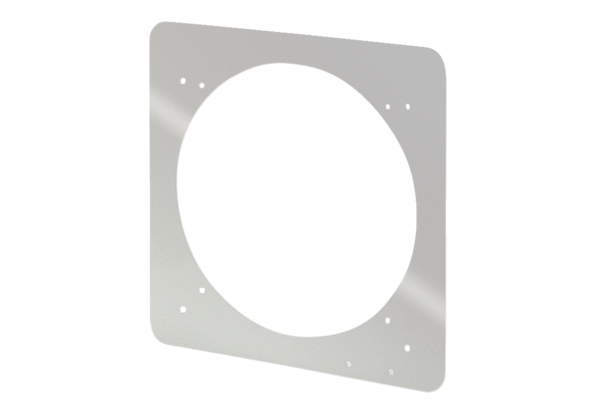 